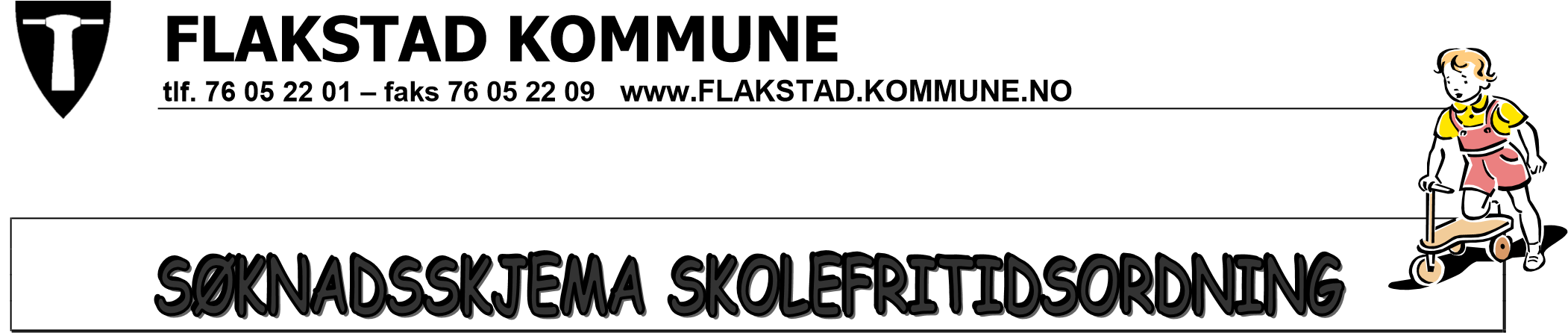  SFO 1.-4. klasse skoleåret 2020/2021.  Åpningstid er fra kl. 07.30-16.15. Ønskes annen åpningstid avtales dette med rektor/leder SFO. FORELDREBETALING FOR FRIVILLIG SFO TILBUD: Oppholdstid inntil 9 t/u 	kr  1030,-  + kost kr 135 - =  	kr   1165- pr. mnd   Oppholdstid over 9 t/u 	kr 1807- + kost kr 250-  =  	kr   2057- pr. mnd Kjøp av enkelttimer – ekstraopphold  	 	 		kr     70- pr. time Hele dager v/skoleferie for elever inntil 9 timer            	kr    156- pr. dag  Hele dager utenom skoleferie                                              	kr    285- pr. dag Det gis 20% søskenmoderasjon av foreldrebetaling, ikke kostpenger. Oppsigelse er 1 - en - måned. Bindende påmelding sendes/leveres skolene eller Flakstad servicetorg, 8380 Ramberg. SØKNADSFRIST  15. mai.PÅMELDING FRIVILLIG SFO for 2020/2021.  Før skoletid kl. ____________  Ønsker timer pr. uke ____________ 	   Fram til kl. 14.00  eller  kl. __________  sett kryss på det som passer  Ønskes SFO alle dager eller bare fridager Mandag .... Tirsdag....  Onsdag....  Torsdag.... Fredag.... Oppstart er 15. august - eller __________________________  	FERIER:  (avtales nærmere med rektor/styrer) 	Elevens Navn: ______________________ 	Født: _______________ 	Adresse: ___________________________ 	Klasse: ______________ _________________________________ 	 	 	________________________ Foresattes underskrift 	 	 	 	 	sted/dato 